愛　知　の　市　町　村　　　　四年　　　組　　　番　（　　　　　　　　　　　　　　　　　　）尾張地方（海部）　　　　　　　　　　　　　　　　　　※習っていない漢字の書き順は、自分で調べよう。場所を覚えよう　　四年　　組　　　番　（　　　　　　　　　　　　　　　　　　　　　　）尾張地方（海部）◎ 地図帳p.53を見て、左の地図の番号の県名を、漢字で書きなさい。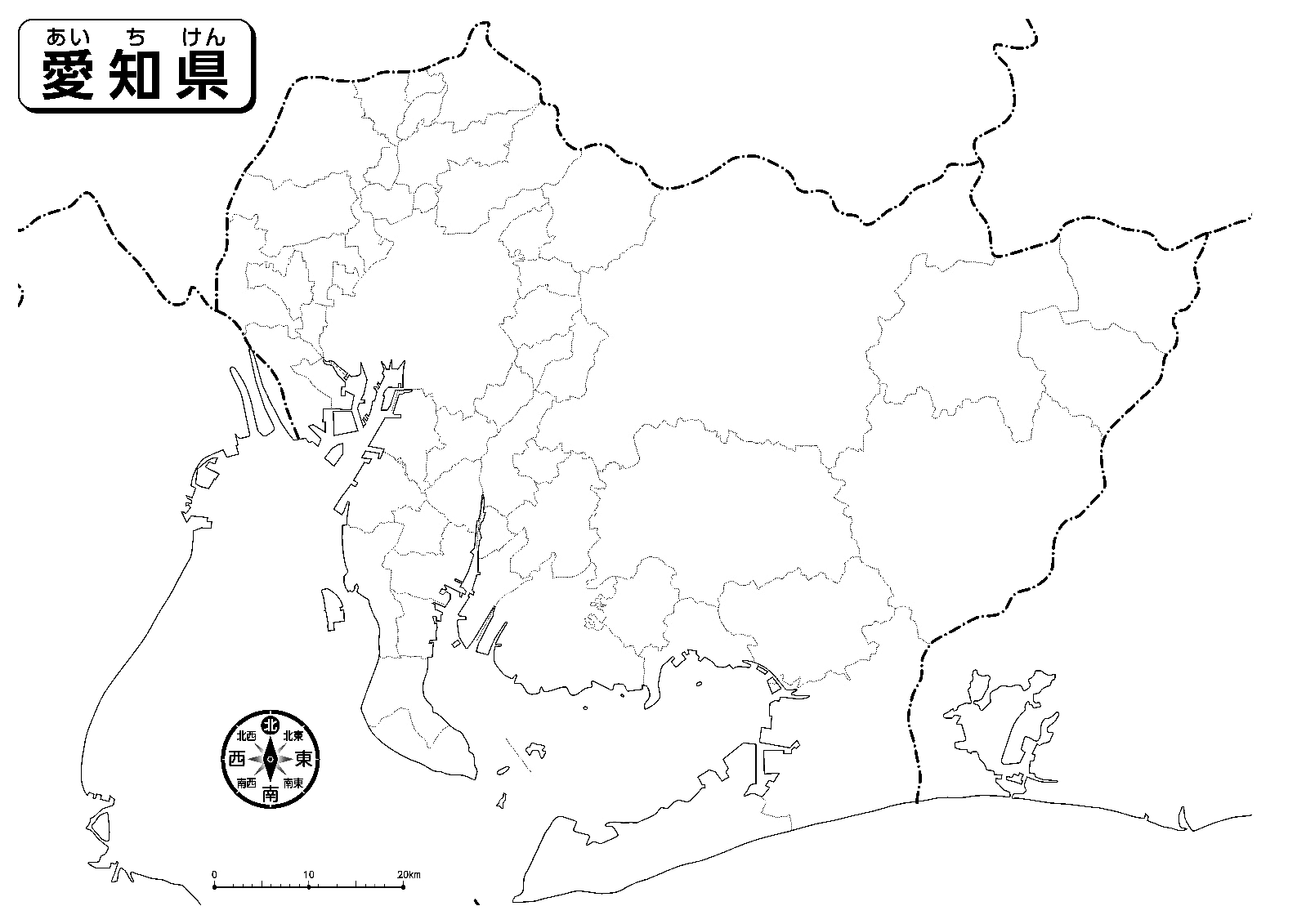 場所を覚えよう答え参考⑦⑥⑤④③②①１　読みかたを書こう（　　　　　　　　　　　　　　　　）大治（　　　　　　　　　　　　　　　　）蟹江（　　　　　　　　　　　　　　　　）飛島（　　　　　　　　　　　　　　　　）弥富（　　　　　　　　　　　　　　　　）愛西（　　　　　　　　　　　　　　　　）津島（　　　　　　　　　　　　　　　　）あま１　読みかたを書こう大治蟹江飛島弥富愛西津島あま２　なぞろう３　写そう４　見ないで書こうおおはるかにえとびしまやとみあいさいつしまあま①　　　　　　　市②③④⑤⑥⑦①あま市②津島市　③愛西市　④弥富市　⑤飛島村　⑥　蟹江町⑦大治町　